Подаренная нам книга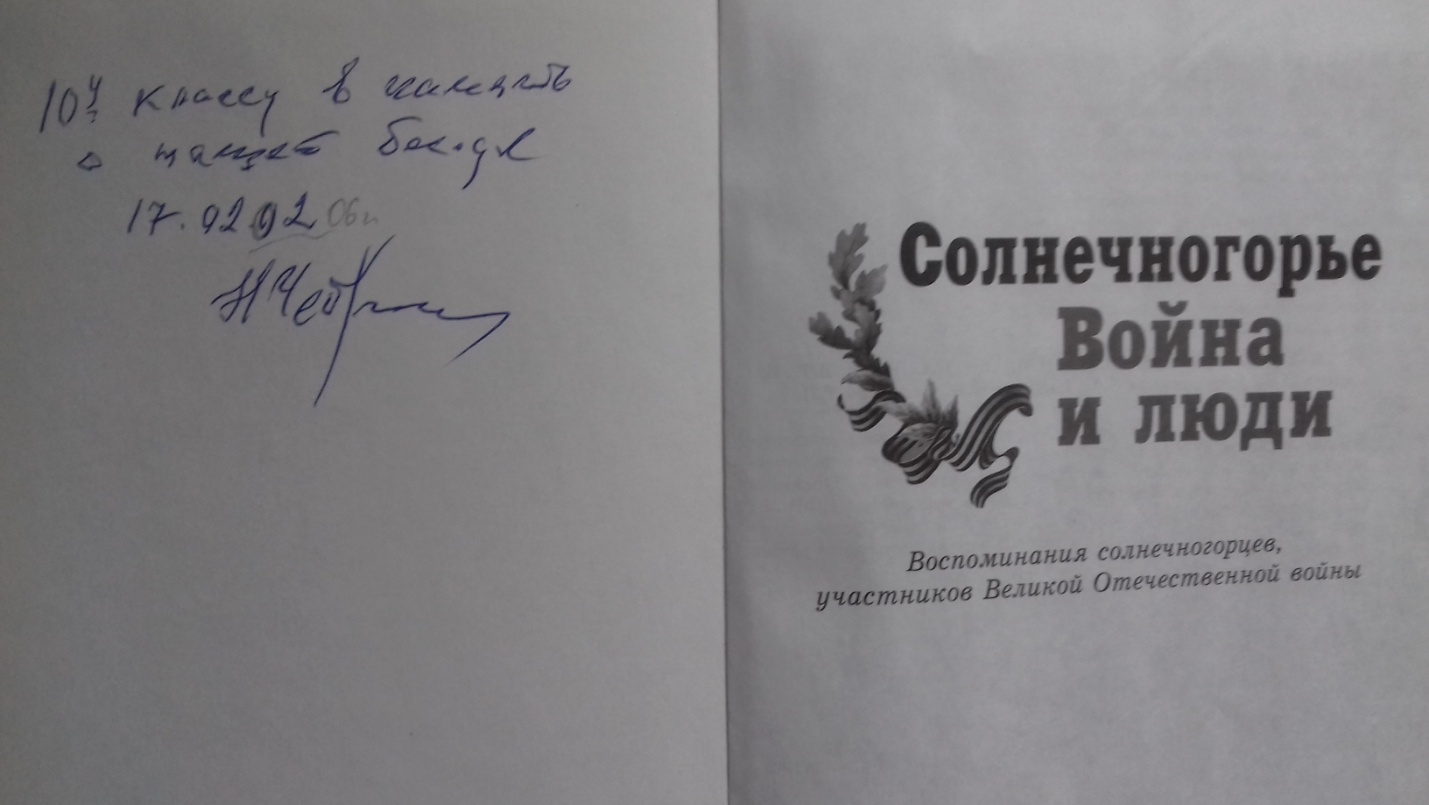 Наш герой 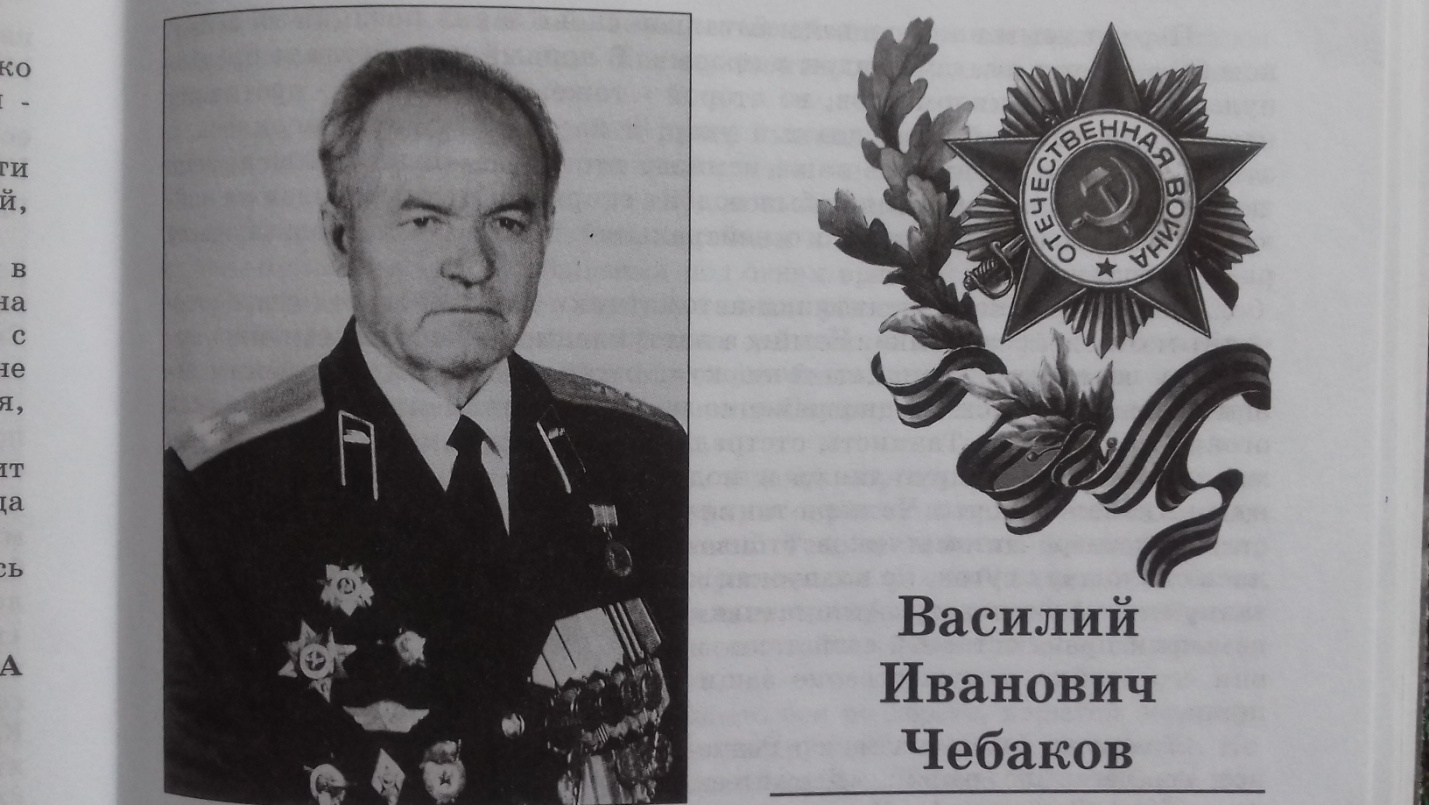 